预约方式美年各门店每天有15-20人免排期体检名额，为避免体检当天排期名额已满无法提供服务，至少提前1天咨询预约体检，可通过健康顾问咨询预约即可。通过美年预约热线400-630-3999PC端进行预约www.health-100.cn也可通过项目专属服务顾问预约   马亮-健康顾问-18920740818（微信同号）    李雅-健康顾问-18522146361（微信同号）还可通过二维码进行预约。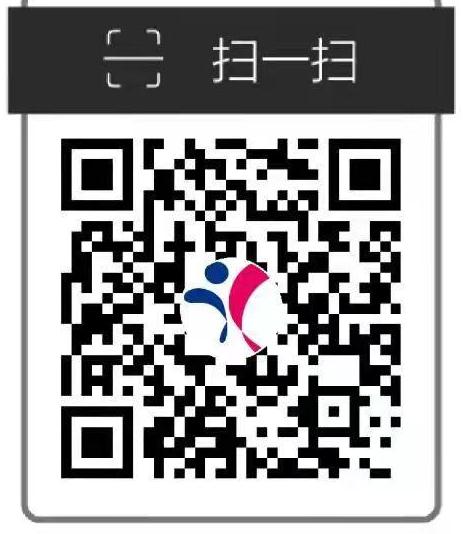 体检时间每周一至周日，各家门店接检时间不同，请提前预约。体检地址天津体检分院地址：10家体检中心友谊路分院：天津市河西区友谊路35号君谊大厦B座1-4层（周一休息）卫津路分院：天津市南开区卫津南路109号京燕大厦五层（周二休息）城厢东路分院：天津市南开区鼓楼商业区东街2号楼旅游超市内（周四休息）美佳分院：天津市和平区小白楼街曲阜道38号友谊精品广场四层L2（周三休息）美欣分院：滨海新区津塘公路1255号天润商业街二层（周一休息）美健分院：滨海新区第三大街捷达路26号宏泰科技大厦C座1-2层（周二休息）慈铭（友谊精品分院）：和平区小白楼浙江路1号友谊精品广场2层（周二休息）慈铭（国金分院）：和平区赤峰道 136 号天津国际金融中心 10 层（周一休息）高端慈铭奥亚健康管理中心：和平区赤峰道 136 号天津国际金融中心9 层（周一休息）慈铭（滨海分院MSD ）： 经济技术开发区第二大街泰达 MSD-B1 座 5 层（周三休息）体检注意事项1、体检当天如涉及到血液检验项目、幽门螺旋菌（HP）哈气检测、腹部B超（肝胆胰脾 肾）、胶囊胃镜，早晨须空腹。2、体检前三天注意不要饮食油腻、不易消化的食物。体检前一天晚上8点之后不再进餐（可饮清水），保证睡眠；避免剧烈运动和情绪激动，以保证体检结果的准确性。3、参加X线检查、磁共振检查，请勿穿着带有金银首饰或配件的衣物，请去除金属物品及磁性物品，例如钥匙、硬币、磁卡、手表、首饰、打火机、指甲钳、雨伞等。哺乳期女性、孕妇、疑似怀孕、正在备孕（包括男性）及半年内计划备孕的受检者（包括男性）请勿做X线检查、幽门螺旋菌（HP）哈气检测、双能X线骨密度、C14检测；高热患者及孕龄3月内妇女严禁进行磁共振检查。4、B超检查下腹部的子宫及附件、膀胱、前列腺等脏器时，必须在膀胱充盈状态下进行，应在检前2小时饮水1000毫升左右，不解小便，保持憋尿；已婚女性（有性生活史）做阴道超声检查时不需憋尿。5、女性受检者体检当天尽量避免穿着连裤袜；已婚女性检查妇科前需先排空尿液，经期勿留尿及勿做妇科检查，可预约时间另查。6、未婚女性、已婚女性（无性生活史）、孕妇及疑似怀孕者请勿做妇科检查及阴道超声检查。7、有眼压、眼底、裂隙灯检查项目请勿戴隐形眼镜，如戴隐形眼镜请自备眼药水和隐形眼镜镜盒。8、高血压、心脏病、糖尿病等慢性疾病患者，在不影响空腹抽血的情况下，体检前可以先服用某些必服药物，在完成空腹检查项目后可以再服用其余药物。9、请接受幽门螺旋菌（HP）哈气检测、腹部B超（肝胆胰脾肾）、X射线检查、磁共振检查、C14检测、胶囊胃镜检查的受检者，在预约时仔细咨询体检门店客服相关检前注意事项；并在体检当天至体检门店仔细阅读相关体检项目注意事项、知情同意书、申请书。10、如有“健康问卷”，请认真填写，以便及时准确的发现受检者的健康问题。11、体检中心有储物柜，如需可联系护士存放随身物品（贵重物品请自行保管）。12、 特殊体检者陪检规定： 1) 凡年龄超过 70 岁的体检者，来我院体检，必须有家属陪伴。 2) 凡年龄超过 80 岁的体检者，来我院体检，必须有家属陪伴，如家属不能陪伴，体检中心有权拒绝为其体检。入院前请出示：健康码（带金盾）、行程码、入院登记码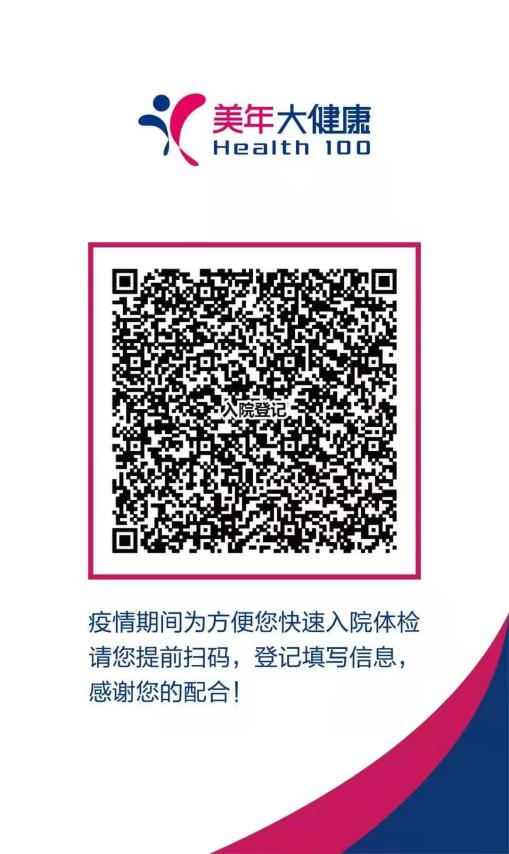 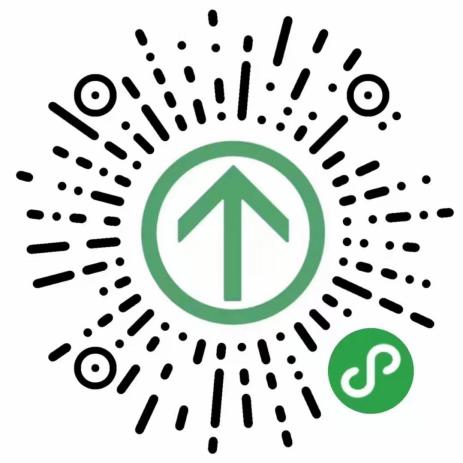 注意：如体检人近14天内有离津记录，请提供48小时内本市有效核酸检测报告，方可入院体检。体检项目体检套餐方案A体检套餐方案B如遇新冠疫情管控，需关闭部分体检项目时。院部启动应急B套餐，不耽误体检正常进行。2022年律协体检套餐2022年律协体检套餐2022年律协体检套餐2022年律协体检套餐2022年律协体检套餐2022年律协体检套餐体检预算：400元/人/年体检预算：400元/人/年体检预算：400元/人/年体检预算：400元/人/年体检预算：400元/人/年体检预算：400元/人/年体检项目体检项目男性女性女性临床意义体检项目体检项目男性未婚已婚临床意义一般检查身高、体重、体重指数、血压★★★检查体型、人体骨骼生长发育及营养状态是否正常。是否体重超重，肥胖，消瘦等。内科检查心率、心律、心脏杂音、肺部听诊、肠鸣音、腹部触诊、肝胆脾肾触诊、神经反射★★★心、肺等脏器的常规检查,对多种疾病和体征进行初步筛查和诊断。外科检查皮肤、甲状腺、脊柱、表浅淋巴结、四肢关节、外生殖器（男）★★★淋巴结有无肿大，甲状腺、乳房有无异常、四肢脊柱有无畸形等指肛检查(肛门)指肛检查(肛门)★★★肛裂、内痔、外痔、皮疹妇科检查常规检查（必选）----★对妇女外阴，阴道，子宫进行常规检查。白带常规白带常规----★阴道分泌物洁净度分级检查，有无霉菌及滴虫感染。宫颈脱落细胞检测（刮片）宫颈脱落细胞检测（刮片）----★宫颈炎症及宫颈病变的初筛，对诊断炎症、宫颈癌具有重要的临床意义。口腔科唇、颊、齿、齿龈、牙周、舌、腭、腮腺、颞下颌关节★★★通过观察口腔外观,牙齿，齿龈，粘膜情况，筛查口腔疾病。血常规白细胞数目、 淋巴细胞绝对值、 中间细胞绝对值、 中性粒细胞绝对值、淋巴细胞百分比、 中间细胞百分比、 中性粒细胞百分比、 血红蛋白 、红细胞数目、红细胞压积、 平均红细胞体积 、平均红细胞血红蛋白量 、平均红细胞血红蛋白浓度、 红细胞分布宽度标准差、  血小板数目、 大血小板比率、 血小板分布宽度、 血小板体积★★★了解外周血细胞是否正常，对感染性疾病、贫血、凝血功能障碍、血液病等多种疾病的诊断有重要意义。例：细菌引起的感染，白细胞总数可明显升高。病毒引起的感染，淋巴细胞明显增高，白细胞总数会明显降低或正常尿常规尿糖、尿比重、尿酮体、尿胆原、亚硝酸盐、酸碱度、潜血、白细胞、尿蛋白、尿胆红素、维生素C、颜色、透明度、红细胞镜检、白细胞镜检、管型镜检、尿结晶镜检★★★可提示有无泌尿系统疾患：如急、慢性肾炎，肾盂肾炎，膀胱炎，尿道炎，肾病综合征，糖尿病，肾或膀胱肿瘤等。便潜血便潜血（定性）★★★检查有无消化道出血的疾病。肝功三项血清丙氨酸氨基转移酶测定(ALT)★★★ALT增高可见肝胆疾病：传染性肝炎、肝硬化活动期、肝癌、中毒性肝炎、脂肪肝、胆石症、胆管炎、胆囊炎。心血管疾病：心肌梗死、心肌炎、脑出血。骨骼疾病、多发性肌炎、、某些药物、毒物、酒精、铅、汞有机磷。肝功三项血清天门冬氨酸氨基转移酶测定(AST)★★★AST升高：主要见于·急性肝炎、药物中毒性肝坏死、肝癌、肝硬化、慢性肝炎、心肌炎、胸膜炎、肾炎、肺炎、骨骼肌疾病AST也会升高。肝功三项血清γ-谷氨酰基转移酶测定（γ-GT)★★★GGT升高可见原发性或转移性肝癌、阻塞性黄疸、病毒性肝炎、肝硬化、嗜酒者、酒精性肝炎。肾功能三项尿素氮 肌酐 尿酸★★★检测肾脏功能有无异常，肾实质有无损害，有无高尿酸血症血葡萄糖(GLU)空腹血糖(GLU)★★★检测人体空腹状态下糖代谢是否正常，评估糖尿病患者空腹血糖控制是否达标，诊断糖代谢紊乱。血脂五项总胆固醇、甘油三酯、高密度脂蛋白胆固醇、低密度脂蛋白胆固醇、动脉粥样硬化指数★★★A/B用于动脉粥样硬化、高血压、脑血管病、冠心病、糖尿病、肥胖与高脂血症、肾病综合症、肝脏损伤等预警及诊断。心肌酶两项检测肌酸激酶（CK）、乳酸脱氢酶(LDH)★★★检测心肌、骨骼肌细胞的代谢情况，是心肌损伤和横纹肌损伤的特异性指标。是心脑病、急性心肌梗塞，病毒性心肌炎早期诊断敏感指标。甲状腺功能三项1（T3,T4,TSH）血清促甲状腺激素，甲状腺素，三碘甲状腺原氨酸★★★评价甲状腺功能、垂体功能及甲状腺疾病肿瘤标志物-男（T6）糖类抗原CA19-9、游离前列腺特异性抗原（f-PSA）、总前列腺特异性抗原(TPSA)、甲胎蛋白AFP、癌胚抗原CEA、游离前列腺特异性抗原/总前列腺特异性抗原比值（f-PSA/TPSA）★----通过对肿瘤标识物的筛查，提示相应组织器官部位癌肿发生的可能性。肿瘤标志物-女（T5）糖类抗原CA19-9、糖类抗原CA-153、甲胎蛋白AFP、癌胚抗原CEA、糖类抗原CA125--★★通过对肿瘤标识物的筛查，提示相应组织器官部位癌肿发生的可能性。碳14检测呼气式幽门螺旋杆菌检测★★★通过吹气了解胃内有无幽门螺旋杆菌感染，此感染与胃炎、消化性溃疡、胃癌等发病有密切关系。高清彩色多普勒B超（不出图）乳房（双侧）超声(不出图)--★★检查乳腺肿块或乳腺占位性病变等。高清彩色多普勒B超（不出图）肝胆脾胰肾超声(不出图)★★★检查肝脏、胆囊、胆管、脾脏、胰腺、肾脏等是否异常病变发生。高清彩色多普勒B超（不出图）前列腺超声(不出图)★----检查前列腺的结构及形态，发现前列腺异常病变。高清彩色多普勒B超（不出图）子宫及附件超声(不出图)--★★检查子宫、卵巢、盆腔等生殖器是否有病变发生。高清彩色多普勒B超（不出图）甲状腺超声(不出图)★★★检查甲状腺的结构及形态，发现甲状腺异常病变胸部DR（正位）（不出片）胸部DR（正位）（不出片）★★★有无肺部疾病及心脏、主动脉、纵膈、横膈疾病等，常见肺感染，肺气肿，肺肿瘤占位，主动脉硬化，心脏形态改变。心电图心脏★★★利用电生理对心律失常、传导异常，心肌缺血等心脏疾病的检查。抽血（必选）一次性采血针、真空管★★★含一次性采血针、真空管，凡选择血液查项目者须加收。免费早餐（必选）免费早餐（必选）★★★总检（必选）总检（必选）★★★纸质加电子体检报告纸质加电子体检报告★★★2022年律协体检套餐2022年律协体检套餐2022年律协体检套餐2022年律协体检套餐2022年律协体检套餐2022年律协体检套餐2022年律协体检套餐体检预算：400元/人/年体检预算：400元/人/年体检预算：400元/人/年体检预算：400元/人/年体检预算：400元/人/年体检预算：400元/人/年体检预算：400元/人/年体检项目体检项目男性女性女性临床意义备注体检项目体检项目男性未婚已婚临床意义备注一般检查身高、体重、体重指数、视力★★★检查体型、人体骨骼生长发育及营养状态是否正常。是否体重超重，肥胖，消瘦等。握力主要是测试上肢肌肉群的肌力是否正常。内科血压、心率、心律、心脏杂音、肺部听诊、肠鸣音★★★心、肺等脏器的常规检查,对多种疾病和体征进行初步筛查和诊断。外科皮肤、甲状腺、脊柱、表浅淋巴结、四肢关节★★★淋巴结有无肿大，甲状腺、乳房有无异常、四肢脊柱有无畸形等妇科（已婚）常规检查（必选）★对妇女外阴，阴道，子宫进行常规检查妇科（已婚）白带常规★阴道分泌物洁净度分级检查，有无霉菌及滴虫感染妇科（已婚）宫颈脱落细胞检测（刮片）★宫颈炎症及宫颈病变的初筛，对诊断炎症、宫颈癌具有重要的临床意义血常规白细胞数目、 淋巴细胞绝对值、 中间细胞绝对值、 中性粒细胞绝对值、淋巴细胞百分比、 中间细胞百分比、 中性粒细胞百分比、 血红蛋白 、红细胞数目、红细胞压积、 平均红细胞体积 、平均红细胞血红蛋白量 、平均红细胞血红蛋白浓度、 红细胞分布宽度标准差、  血小板数目、 大血小板比率、 血小板分布宽度、 血小板体积★★★了解外周血细胞是否正常，对感染性疾病、贫血、凝血功能障碍、血液病等多种疾病的诊断有重要意义。例：细菌引起的感染，白细胞总数可明显升高。病毒引起的感染，淋巴细胞明显增高，白细胞总数会明显降低或正常尿常规尿糖、尿比重、尿酮体、尿胆原、亚硝酸盐、酸碱度、潜血、白细胞、尿蛋白、尿胆红素、维生素C、颜色、透明度、红细胞镜检、白细胞镜检、管型镜检、尿结晶镜检★★★可提示有无泌尿系统疾患：如急、慢性肾炎，肾盂肾炎，膀胱炎，尿道炎，肾病综合征，糖尿病，肾或膀胱肿瘤等高清彩色多普勒B超（不出图）肝胆脾胰肾★★★检查肝脏、胆囊、胆管、脾脏、胰腺、肾脏等是否异常病变发生。高清彩色多普勒B超（不出图）前列腺★检查前列腺的结构及形态，发现前列腺异常病变。高清彩色多普勒B超（不出图）乳房（双侧）★★检查乳腺肿块或乳腺占位性病变等。高清彩色多普勒B超（不出图）子宫及附件★★检查子宫、卵巢、盆腔等生殖器是否有病变发生。高清彩色多普勒B超（不出图）甲状腺★★★检查甲状腺的结构及形态，发现甲状腺异常病变。肾功能三项尿素氮 肌酐 尿酸★★★检测肾脏功能有无异常，肾实质有无损害，有无高尿酸血症肝功三项血清丙氨酸氨基转移酶测定(ALT)★★★ALT增高可见肝胆疾病：传染性肝炎、肝硬化活动期、肝癌、中毒性肝炎、脂肪肝、胆石症、胆管炎、胆囊炎。心血管疾病：心肌梗死、心肌炎、脑出血。骨骼疾病、多发性肌炎、某些药物、毒物、酒精、铅、汞有机磷。肝功三项血清天门冬氨酸氨基转移酶测定(AST)★★★AST升高：主要见于急性肝炎、药物中毒性肝坏死、肝癌、肝硬化、慢性肝炎、心肌炎、胸膜炎、肾炎、肺炎、骨骼肌疾病AST也会升高。肝功三项血清γ-谷氨酰基转移酶测定（γ-GT)★★★GGT升高可见原发性或转移性肝癌、阻塞性黄疸、病毒性肝炎、肝硬化、嗜酒者、酒精性肝炎。血脂五项总胆固醇、甘油三酯、高密度脂蛋白胆固醇、低密度脂蛋白胆固醇、动脉粥样硬化指数★★★A/B用于动脉粥样硬化、高血压、脑血管病、冠心病、糖尿病、肥胖与高脂血症、肾病综合症、肝脏损伤等预警及诊断。DR不出片胸部DR（正位）★★★有无肺部疾病及心脏、主动脉、纵膈、横膈疾病等，常见肺感染，肺气肿，肺肿瘤占位，主动脉硬化，心脏形态改变。心电图心脏★★★利用电生理对心律失常、传导异常，心肌缺血等心脏疾病的检查。血葡萄糖(GLU)空腹血糖(GLU)★★★检测人体空腹状态下糖代谢是否正常，评估糖尿病患者空腹血糖控制是否达标，诊断糖代谢紊乱。碳14检测呼气式幽门螺旋杆菌检测★★★通过吹气了解胃内有无幽门螺旋杆菌感染，此感染与胃炎、消化性溃疡、胃癌等发病有密切关系。肿瘤标志物-男（T6）糖类抗原CA19-9、游离前列腺特异性抗原（f-PSA）、总前列腺特异性抗原(TPSA)、甲胎蛋白AFP、癌胚抗原CEA、游离前列腺特异性抗原/总前列腺特异性抗原比值（f-PSA/TPSA）★消化系统癌及消化系统炎症辅助检查之一、原发性肝癌及肝脏良性疾患辅助检查之一、浆液性囊腺癌、未分化卵巢癌辅助检查之一、乳腺癌、乳腺增生辅助检查之一、胰腺癌、胆管癌、结肠癌、粘液腺癌及胰腺炎、阻塞性黄疸辅助检查之一、前列腺癌及前列腺增生辅助检查之一肿瘤标志物-女（T5）糖类抗原CA19-9、糖类抗原CA-153、甲胎蛋白AFP、癌胚抗原CEA、糖类抗原CA125★★消化系统癌及消化系统炎症辅助检查之一、原发性肝癌及肝脏良性疾患辅助检查之一、浆液性囊腺癌、未分化卵巢癌辅助检查之一、乳腺癌、乳腺增生辅助检查之一、胰腺癌、胆管癌、结肠癌、粘液腺癌及胰腺炎、阻塞性黄疸辅助检查之一、前列腺癌及前列腺增生辅助检查之一甲状腺功能三项1（T3,T4,TSH）血清促甲状腺激素，甲状腺素，三碘甲状腺原氨酸★★★评价甲状腺功能、垂体功能及甲状腺疾病心肌酶两项检测肌酸激酶（CK）、乳酸脱氢酶(LDH)★★★检测心肌、骨骼肌细胞的代谢情况，是心肌损伤和横纹肌损伤的特异性指标。是心脑病、急性心肌梗塞，病毒性心肌炎早期诊断敏感指标。骨密度检测★★★是测量骨钙含量的检测方法，主要用于骨质疏松症的初筛。抽血（必选）抽血（必选）★★★营养早餐（必选）营养早餐（必选）★★★总检（必选）总检（必选）★★★